CONCURSO PÚBLICO PARA SELEÇÃO DE PROFESSOR CLASSE A
EDITAL Nº 17/2021 - Processo nº 23116.1503/2021-33Área do conhecimento: Ciências Biológicas ou Ciências da SaúdeMatéria(s) / Disciplina(s): Fisiologia Humana, Fisiologia Humana aplicada à Enfermagem, Introdução à Fisiologia, Humana, Fundamentos da Fisiologia Humana, Técnicas de Laboratório e Bioterismo.ATUALIZAÇÃO DO CRONOGRAMA DA LEITURA DA PROVA ESCRITAO cronograma de leitura das provas será encerrado após a leitura do último candidato inscrito. Julgamento da prova escrita, ocorrendo primeiramente a leitura do original, pelo candidato, em sessão pública, sendo esta acompanhada pelos membros da banca. Serão atribuídas por cada membro da banca notas de 0 a 10, com duas casas decimais. A leitura da prova obedecerá a ordem de inscrição dos candidatos.Havendo necessidade, o cronograma da leitura das Provas Escritas, nos 3 dias destinados à esta etapa, poderá ser alterado, de acordo com o número de candidatos que realizem a prova escrita.Somente serão classificados, em ordem decrescente de notas, para a prova didática, os 10 (dez) primeiros candidatos com nota igual ou superior a 7 (sete) bem como todos os candidatos empatados até a décima posição serão classificados para a prova didática. A divulgação dos resultados preliminares da prova escrita ocorrerá também na Secretaria Geral do ICB e no site da PROGEP.Algumas etapas do concurso poderão ser modificadas, caso haja necessidade de alteração do Cronograma das Atividades Específicas. Caso seja necessário, um novo cronograma será elaborado durante o processo seletivo com a anuência dos candidatos que ainda estiverem aptos a participar do certame.A pontualidade em todas as etapas do Concurso Público é condição para a permanência no certame. Rio Grande, 14 de fevereiro de 2022.Banca Examinadora__________________________________Profa. Dra. Isabel Soares Chaves - Presidente__________________________________Profa. Dra. Patrícia Dias Pantoja__________________________________Prof. Dr. Luis Ulisses Signori* A via original encontra-se assinada na secretaria do ICB-FURG. 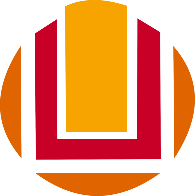 SERVIÇO PÚBLICO FEDERALMINISTÉRIO DA EDUCAÇÃOUNIVERSIDADE FEDERAL DO RIO GRANDEINSTITUTO DE CIÊNCIAS BIOLÓGICAS – ICBE-MAIL: icb@furg.br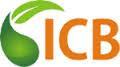 DataAtividadesHorárioLocalRealização da Prova Escrita e do Exame de TítulosRealização da Prova Escrita e do Exame de TítulosRealização da Prova Escrita e do Exame de TítulosRealização da Prova Escrita e do Exame de Títulos14/02/2022Leitura pública das provas escritas15h às 18h(18h às 18h:30min intervalo)18h30min às 20hSala 310415/02/2022Continuação da leitura pública das provas escritas8h às 12h
(12h às
13h30min - pausa para almoço)13h30min – 18h30minSala 310416/02/2022Leitura pública das provas escritas8h às 12h
(12h às
13h30min - pausa para almoço)13h30min – 18h30minSala 3104